PRIPREMA ZA NASTAVNI SAT								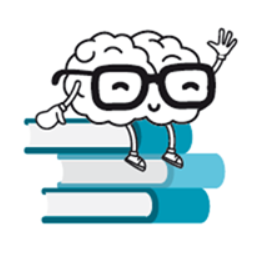 ORGANIZACIJA SATAUVODNI DIO (5 minuta)										 Učenici neko vrijeme prije nastavnoga sata (po procjeni nastavnika) dobivaju PROJEKTNI ZADATAK Faktorizacija algebarskih izraza (pronađite u mapi Projektni zadaci).Nastavnik s učenicima analizira rezultate upitnika koji su učenici ispunjavali nakon predaje projektnog zadataka.GLAVNI DIO (30 minuta)- učenici rješavaju ulaznu karticu:Nakon rješavanja zamjenjuju je s parom u klupi (ili po nekom drugom ključu po izboru nastavnika) i vrednuju se međusobno uz obrazloženja. Nastavnik pregledava vrednovane ulazne kartice kako bi spoznao rezultate i usvojenost postavljenih ishoda.Nakon analize i diskusije o zadatcima sa ulazne kartice razgovaramo o koracima za uspješnu faktorizaciju algebarskih izraza.Nastavnik objavljuje najbolje priručnike za faktorizaciju algebarskih izraza i nekoliko učenika na svojim primjerima objašnjava odabrane primjere ostatku razreda. Može se sumativno vrednovati one priručnike za koje nastavnik procjeni da su najkvalitetniji, ali recimo samo one učenike koje su i ulaznu karticu riješili na zadovoljavajućoj razini.Učenici rješavaju 4 zadatka iz udžbenika po odabiru nastavnika, za svaku vrstu faktorizacije po jedan.ZAVRŠNI DIO (10 minuta)Nakon što učenici riješe zadatke slijedi kratka analiza zadatka i zadavanje domaće zadaće.škola:nastavnik:razred:1.nastavna cjelinaAlgebarski izrazinastavna jedinicaFaktorizacija algebarskih izrazatip sata:obrnuta učionica, kombiniraninastavni oblicirad u paru, individualni radnastavna sredstvanastavni listići za učenike, udžbeniknastavne metodedijalog, rad na pripremljenom materijalumeđupredmetne temeUčiti kako učiti, Osobni i socijalni razvojmatematički procesi- prikazivanje i komunikacija- povezivanje- logičko mišljenje, argumentiranje i zaključivanjeishodi učenja- učenik zapisuje algebarski izraz u obliku umnoška RAZRADA ISHODA: učenikzapisuje algebarski izraz u obliku umnoška izlučujući zajednički faktorzapisuje algebarski izraz u obliku umnoška grupirajući odgovarajuće članovezapisuje algebarski izraz u obliku umnoška primjenom formulazapisuje algebarski izraz u obliku umnoška kombinirajući metodefaze sadržajvrijemeuvodni dio- analiza upitnika5 min.glavni dio- ulazna kartica (nastavni listić)- diskutiranje o zadatcima sa parom u klupi - prezentacija najboljih digitalnih priručnika– nekoliko zadataka iz udžbenika30 min.završnidio-  provjera ishoda – analiza zadataka- zadavanje domaće zadaće10 min.ime i prezime:ispravio/la:zadatak: algebarske izraze zapiši u obliku umnoška algebarskih izraza koji se više ne mogu faktoriziratirješenje:točnonetočno i obrazloženje1. 2.3. 4. 5. 6. 